Designated Entity Design Standards Task Force PJM Conference and Training CenterDecember 12, 20168:00 a.m. – 4:00 p.m. EST (Issue Tracking)Lines Subgroup Meeting (8:00 a.m. - 9:30 a.m.)  Please review the following Lines Subgroup documents posted and bring your comments to the meeting:Technical Requirements Work document Structural Loading document
 Discuss any comments related to the loading documentContinue discussion on the requirements (sans loading) documentDiscuss scheduleSubgroup Report Progress (9:30 a.m. - 10:30 a.m.)  Administrative update by Mr. Herman and Ms. GlatzLines Subgroup progress update by Mr. Crouch and Mr. ParrishProtection Subgroup progress update by Mr. Field and Mr. HubertusSubstation Subgroup progress update by Mr. Herb and Mr. WellmanProtection Subgroup Meeting (10:45 a.m. - 12:15 p.m.)  AttendanceRecap discussion from November 29th conference callReview phase angle regulator language being added by MISO to their FERC 1000 Minimum Design Requirements documentReview SVC language being proposed for possible inclusion in the PJM DEDSTF documentPJM to address documentation location for individual, one off, protection requirementsReview action item list for next meeting Adjourn
Break for lunchSubstation Subgroup Meeting (1:00 p.m. - 2:30 p.m.)  Review of proposed physical sectionReview of proposed DC System
Author: Anisha FernandesAntitrust:You may not discuss any topics that violate, or that might appear to violate, the antitrust laws including but not limited to agreements between or among competitors regarding prices, bid and offer practices, availability of service, product design, terms of sale, division of markets, allocation of customers or any other activity that might unreasonably restrain competition.  If any of these items are discussed the chair will re-direct the conversation.  If the conversation still persists, parties will be asked to leave the meeting or the meeting will be adjourned.Code of Conduct:As a mandatory condition of attendance at today's meeting, attendees agree to adhere to the PJM Code of Conduct as detailed in PJM Manual M-34 section 4.5, including, but not limited to, participants' responsibilities and rules regarding the dissemination of meeting discussion and materials.Public Meetings/Media Participation: Unless otherwise noted, PJM stakeholder meetings are open to the public and to members of the media. Members of the media are asked to announce their attendance at all PJM stakeholder meetings at the beginning of the meeting or at the point they join a meeting already in progress. Members of the Media are reminded that speakers at PJM meetings cannot be quoted without explicit permission from the speaker. PJM Members are reminded that "detailed transcriptional meeting notes" and white board notes from "brainstorming sessions" shall not be disseminated. Stakeholders are also not allowed to create audio, video or online recordings of PJM meetings.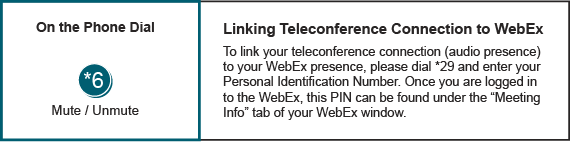 Lunch (12:15 p.m. - 1:00 p.m.)  Future Meeting DatesFuture Meeting DatesFuture Meeting DatesJanuary 24, 20178:00 a.m. – 4:00 p.mPJM Conference & Training Center/ WebExFebruary 16, 20178:00 a.m. – 4:00 p.mPJM Conference & Training Center/ WebExMarch 16, 20178:00 a.m. – 4:00 p.mPJM Conference & Training Center/ WebExApril 26, 20178:00 a.m. – 4:00 p.mPJM Conference & Training Center/ WebExMay 18, 20178:00 a.m. – 4:00 p.mPJM Conference & Training Center/ WebExJune 15, 20178:00 a.m. – 4:00 p.mPJM Conference & Training Center/ WebExJuly 20, 20178:00 a.m. – 4:00 p.mPJM Conference & Training Center/ WebExAugust 17, 20178:00 a.m. – 4:00 p.mPJM Conference & Training Center/ WebExSeptember 21, 20178:00 a.m. – 4:00 p.mPJM Conference & Training Center/ WebExOctober 19, 20178:00 a.m. – 4:00 p.mPJM Conference & Training Center/ WebExNovember 16, 20178:00 a.m. – 4:00 p.mPJM Conference & Training Center/ WebExDecember 19, 20178:00 a.m. – 4:00 p.mPJM Conference & Training Center/ WebEx